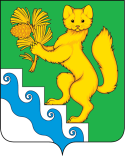 АДМИНИСТРАЦИЯ БОГУЧАНСКОГО РАЙОНАПОСТАНОВЛЕНИЕ30. 11. 2021                                с. Богучаны                                   №  1049-пВ соответствии с Законом Красноярского края от 11.12.2012 № 3-874 «О ведомственном контроле за соблюдением трудового законодательства и иных нормативных правовых актов, содержащих нормы трудового права, в Красноярском крае»:ПОСТАНОВЛЯЮ: 1. Утвердить План проведения администрацией Богучанского района проверок по осуществлению ведомственного контроля за соблюдением трудового законодательства и иных нормативных правовых актов, содержащих нормы трудового права, в её функциональных подразделениях, подведомственных учреждениях и унитарных предприятиях на 2022 год, согласно приложению, к настоящему постановлению. 2. Контроль за исполнением настоящего постановления возложить на заместителя Главы  Богучанского района по экономике и планированию   А.С. Арсеньеву  3.Настоящее постановление вступает в силу со дня официального опубликования  в официальном вестнике Богучанского района и подлежит размещению на официальном сайте администрации Богучанского района в информационно-телекоммуникационной сети Интернет - http://boguchansky-raion.ru . Глава  Богучанского района			                                  В.Р.Саар      	                                                                                                                                         УТВЕРЖДЕН                                   Глава  Богучанского района                                  (Глава Богучанского района)                                                                                                                                                                                                                                         __В.Р.Саар______                                   (подпись)      (расшифровка подписи)                                                               ____________                                                                  (дата)                                 М.П.Сводный  План проведения проверок по осуществлению ведомственного контроля за соблюдением трудового законодательства и иных нормативных правовых актов, содержащих нормы трудового права в подведомственных учреждениях и унитарных предприятий на 2022 годОб утверждении Плана проведения администрацией Богучанского района  проверок по осуществлению ведомственного контроля за соблюдением трудового законодательства и иных нормативных правовых актов, содержащих нормы трудового права в подведомственных учреждениях и унитарных предприятий на 2022 год№ п/пНаименование подведомственной организации, в отношении которой проводится плановая проверкаПредмет плановой проверкиФорма проведения проверкиМесяц начала проведения проверкиМесяц начала проведения проверкиСрок проведения проверки (рабочих дней)123455Администрация Богучанского районаАдминистрация Богучанского районаАдминистрация Богучанского районаАдминистрация Богучанского районаАдминистрация Богучанского районаАдминистрация Богучанского районаАдминистрация Богучанского района1МКУ   «Управление культуры, физической культуры,  спорта и молодежной политики Богучанского района»Соблюдение требований трудового законодательства и охраны трудадокументарная сентябрьсентябрь102МКУ «Центр обеспечения  деятельности учреждений образования Богучанского района»-//-выезднаяапрельапрель103Управление  образования  администрации    Богучанского  района-//-выезднаяоктябрьоктябрь10МКУ   «Управление культуры, физической культуры,  спорта и молодежной политики Богучанского района»МКУ   «Управление культуры, физической культуры,  спорта и молодежной политики Богучанского района»МКУ   «Управление культуры, физической культуры,  спорта и молодежной политики Богучанского района»МКУ   «Управление культуры, физической культуры,  спорта и молодежной политики Богучанского района»МКУ   «Управление культуры, физической культуры,  спорта и молодежной политики Богучанского района»МКУ   «Управление культуры, физической культуры,  спорта и молодежной политики Богучанского района»МКУ   «Управление культуры, физической культуры,  спорта и молодежной политики Богучанского района»4МБУ физкультурно-спортивный комплекс "Ангара"Соблюдение требований трудового законодательства и охраны трудавыезднаявыезднаяапрель105МБОУ ДО «Богучанская ДШИ»-//-выезднаявыезднаямай106МБУ "Центр социализации и досуга молодежи"-//-выезднаявыезднаясентябрь10Управление образования администрации  Богучанского районаУправление образования администрации  Богучанского районаУправление образования администрации  Богучанского районаУправление образования администрации  Богучанского районаУправление образования администрации  Богучанского районаУправление образования администрации  Богучанского районаУправление образования администрации  Богучанского района7МКОУ Красногорьевская школаСоблюдение требований трудового законодательства и охраны трудадокументарнаясентябрьсентябрь58МКОУ Новохайская  школа -//-документарнаяапрельапрель59МКОУ Хребтовская  школа-//-документарнаямартмарт510МКОУ Богучанская    школа № 1 им. К.И. Безруких-//-документарнаямаймай511МКДОУ  детский сад «Елочка» п. Красногорьевский-//-документарнаясентябрьсентябрь212МКДОУ детский сад «Теремок» п. Хребтовый-//-документарнаямартмарт213МКДОУ детский сад «Солнышко» п. Новохайский-//-документарнаяапрельапрель2Управление муниципальной собственностью  Богучанского районаУправление муниципальной собственностью  Богучанского районаУправление муниципальной собственностью  Богучанского районаУправление муниципальной собственностью  Богучанского районаУправление муниципальной собственностью  Богучанского районаУправление муниципальной собственностью  Богучанского районаУправление муниципальной собственностью  Богучанского района14МБУП « Районный АТП»Соблюдение требований трудового законодательства и охраны трудавыезднаяоктябрьоктябрь1515УМП «Ангарский ПТЦ»-//-выезднаяноябрьноябрь1516БУМП «Овод»-//-выезднаяавгуставгуст15